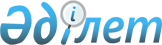 Об утверждении видов высокоспециализированной медицинской помощи по профилям
					
			Утративший силу
			
			
		
					Приказ Министра здравоохранения Республики Казахстан от 23 декабря 2013 года № 750. Зарегистрирован в Министерстве юстиции Республики Казахстан 24 января 2014 года № 9086. Утратил силу приказом Министра здравоохранения и социального развития Республики Казахстан от 28 декабря 2016 года № 1112      Сноска. Утратил силу приказом Министра здравоохранения и социального развития Республики Казахстан от 28.12.2016 № 1112 (водится в действие с 01.01.2017 и подлежит официальному опубликованию)

      В соответствии с пунктом 2 Видов и объема высокоспециализированной медицинской помощи, утвержденных постановлением Правительства Республики Казахстан от 7 декабря 2011 года № 1481, ПРИКАЗЫВАЮ:



      1. Утвердить прилагаемые виды высокоспециализированной медицинской помощи по профилям.



      2. Департаменту организации медицинской помощи Министерства здравоохранения Республики Казахстан (Тулегалиева А.Г.):

      1) направить в установленном законодательством порядке государственную регистрацию настоящего приказа в Министерстве юстиции Республики Казахстан;

      2) разместить настоящий приказ на Интернет-ресурсе Министерства здравоохранения Республики Казахстан после его государственной регистрации;

      3) довести настоящий приказ до сведения управлений здравоохранения областей, городов Астаны и Алматы.



      3. Департаменту юридической службы Министерства здравоохранения Республики Казахстан (Асаинова Д.Е.) обеспечить официальное опубликование настоящего приказа в средствах массовой информации.



      4. Контроль за исполнением настоящего приказа возложить на Вице-министра здравоохранения Республики Казахстан Байжунусова Э.А.



      5. Настоящий приказ вводится в действие по истечении десяти календарных дней со дня его первого официального опубликования.      Министр                                    С. Каирбекова

Утверждены              

приказом Министра здравоохранения

Республики Казахстан       

от 23 декабря 2013 года № 750   

           Виды высокоспециализированной медицинской помощи

                              по профилям      Сноска. Виды высокоспециализированной медицинской помощи по профилям в редакции приказа Министра здравоохранения и социального развития РК от 31.10.2014 № 210 (вводится в действие с 01.01.2015).
					© 2012. РГП на ПХВ «Институт законодательства и правовой информации Республики Казахстан» Министерства юстиции Республики Казахстан
				№

п/п
Код
Название видов
Хирургический профиль
1.37.66Введение имплантируемой вспомогательной сердечной системы 2.02.93Имплантация или замена электрода (электродов) интракраниального нейростимулятора3.03.93Имплантация или замена электрода (электродов) спинального нейростимулятора4.33.5Трансплантация легких 5.33.6Комбинированная трансплантация комплекса «сердце – легкое»6.37.51Трансплантация сердца7.50.52Трансплантация печени от кадавра8.52.80Трансплантация поджелудочной железы, неуточненная9.99.791Заготовка стволовых гемопоэтических клеток крови для аутотрансплантации10.41.06Трансплантация пуповинных стволовых клеток11.41.10Трансплантация фетальных стволовых клеток12.41.11Трансплантация медиаторов фетальных клеток13.00.93Забор органа и/или ткани от кадавра для трансплантации14.35.01Закрытая сердечная вальвулотомия, аортальный клапан15.35.02Закрытая сердечная вальвулотомия, митральный клапан16.35.03Закрытая сердечная вальвулотомия, клапан легочного ствола17.35.04Закрытая сердечная вальвулотомия, трехстворчатый клапан18.35.10Открытая вальвулопластика неуточненного сердечного клапана без замены19.35.11Открытая вальвулопластика аортального клапана без замены20.35.12Открытая вальвулопластика митрального клапана без замены21.35.13 Открытая вальвулопластика клапана легочного ствола без замены22.35.14Отрытая вальвулопластика трехстворчатого клапана без замены23.35.21 Открытая и другая замена аортального клапана тканевым трансплантатом24.35.23 Открытая и другая замена митрального клапана тканевым трансплантатом25.35.25 Открытая и другая замена клапана легочного ствола тканевым трансплантатом26.35.27Открытая и другая замена трехстворчатого клапана тканевым трансплантатом27.35.33Аннулопластика28.35.34Инфундибулэктомия29.35.42Создание дефекта перегородки сердца30.35.50 Устранение неуточненного дефекта перегородки сердца путем протезирования31.35.53 Устранение дефекта межжелудочковой перегородки с помощью протеза32.35.55 Устранение дефекта межжелудочковой перегородки путем протезирования, закрытым методом33.35.62Устранение дефекта межжелудочковой перегородки с помощью трансплантата ткани34.39.72 Эндоваскулярная (тотальная) эмболизация или окклюзия сосудов головы и шеи35.39.75 Эндоваскулярная эмболизации или окклюзия сосудов головы или шеи с использованием непокрытых спиралей 36.39.76Эндоваскулярная эмболизации или окклюзия сосудов головы или шеи с использованием биоактивных спиралей 37.38.852Эндоваскулярное закрытие ОАП окклюдером38.39.7942Эндоваскулярная эмболизация бронхиальных артерий39.39.7944Эндоваскулярная эмболизация сосудов тазовых органов, маточных артерий40.35.41Увеличение существующего дефекта перегородки сердца41.35.52Устранение дефекта межпредсердной перегородки с помощью протеза, закрытым методом42.35.61Устранение дефекта межпредсердной перегородки при помощи тканевого трансплантата43.35.54Устранение дефекта формирования перегородки атриовентрикулярного канала путем протезирования44.35.63Устранение дефекта формирования перегородки атриовентрикулярного канала при помощи тканевого трансплантата45.35.81Полное восстановление тетрады Фалло46.35.82Полное восстановление аномального соединения легочных вен47.35.83Полное восстановление артериального ствола48.35.84Полное восстановление транспозиции магистральных сосудов, не классифицируемое в других рубриках49.35.9900Протезирование клапанов сердца с использованием интраоперационной радиочастотной аблации50.36.12Аортокоронарное шунтирование двух коронарных артерий51.36.13 Аортокоронарное шунтирование трех коронарных артерий52.36.14Аортокоронарное шунтирование четырех или более коронарных артерий53.36.15Одинарное внутреннее маммарно-коронарное шунтирование54.36.16Двойное внутреннее маммарно - коронарное шунтирование 55.36.1000Аортокоронарное шунтирование с использованием интраоперационной радиочастотной аблации56.36.1090Сочетание аортокоронарного шунтирования и стентирования артерий57.37.32Иссечение аневризмы сердца 58.37.34Иссечение или деструкция другого пораженного участка или ткани сердца с использованием эндоваскулярного доступа59.37.35Парциальная вентрикулэктомия 60.37.36Иссечение, деструкция или удаление левого ушка предсердия61.37.61Имплантация пульсационного баллона62.37.76Замена трансфенозного атриального и/или вентрикулярного электрода (электродов) 63.37.80 Введение постоянного электрокардиостимулятора, первоначальное или его замена, без уточнения типа устройства64.37.85Замена электрокардиостимулятора любого типа однокамерным устройством, с не уточненной частотой сокращения65.37.86 Замена электрокардиостимулятора любого типа однокамерным устройством, с уточненной частотой сокращений66.37.87Замена электрокардиостимулятора любого типа двухкамерным устройством67.37.98Замена только генератора импульсов автоматического кардиовертера/дефибриллятора автоматического68.37.94Имплантация или замена автоматического кардиовертера/дефибриллятора, системы в целом69.37.95 Имплантация только электрода (электродов) автоматического кардиовертера/дефибриллятора70.37.96Имплантация только генератора импульсов автоматического кардиовертера/дефибриллятора71.38.041Истмопластика при коарктации аорты72.38.12Эндартериоэктомия других артерий головы и шеи 73.38.121Эндартериоэктомия (сонная артерия и ее ветви, яремная вена)74.38.34Резекция аорты с анастомозом75.38.341Коррекция перерыва дуги аорты76.38.851Лигирование открытого артериального протока77.39.521Бандинг легочной артерии78.39.56Восстановление кровеносного сосуда с использованием тканевого трансплантата в виде заплаты79.39.561Восстановление с помощью трансплантата ткани кровеносного сосуда головного мозга80.39.57Восстановление кровеносного сосуда при помощи синтетического имплантата в виде заплаты 81.39.571Восстановление кровеносного сосуда головного мозга с помощью имплантата синтетического лоскута82.39.711Транслюминальная баллонная ангиопластика при коарктации аорты83.00.63Чрескожная установка стентов в каротидную артерию84.39.731Стентирование коарктации аорты85.39.741Эндоваскулярное стентирование сосудов головы и шеи86.39.764Стентирование почечных, подвздошных, бедренных артерий87.35.121Баллонная вальвулопластика стеноза митрального отверстия88.00.50Имплантация бивентрикулярного электрокардиостимулятора без упоминания дефибрилляции системы в целом (CRT-P)89.00.51Имплантация бивентрикулярного дефибриллятора системы в целом(CRT-D)90.35.05Эндоваскулярная замена аортального клапана91.39.73Эндоваскулярная имплантация протеза в грудную аорту92.39.791Эндоваскулярная окклюзия больших аортолегочных коллатералей93.35.91Межпредсердная транспозиция венозного оттока94.39.591Пластика аорто-легочного окна95.39.71Эндоваскулярная имплантация другого трансплантата в брюшную аорту96.35.991Клипирование митрального отверстия 97.00.62Чрескожная ангиопластика или атерэктомия интракраниальных сосудов98.00.64Чрезкожная установка других стентов для экстракраниальных артерий 99.00.65Чрезкожная имплантация стентов во внутричерепные артерии100.01.32Лоботомия и пересечение проводящих путей101.01.53Лобэктомия головного мозга при эпилепсии102.02.391Вентрикулостомия дна 3-го желудочка (эндоскопическая)103.03.4Иссечение или деструкция поврежденного участка спинного мозга или спинномозговых оболочек104.03.799Операции с нейрохирургической навигацией105.04.41 Декомпрессия корешка тройничного нерва 106.04.42Декомпрессия другого черепномозгового нерва107.07.53Частичное иссечение шишковидного тела108.07.54Полное иссечение шишковидного тела109.07.61 Частичное рассечение гипофиза через трансфронтальный доступ110.07.62 Частичное иссечение гипофиза через трансфеноидальный доступ 111.07.64Полное иссечение гипофиза через трансфронтальный доступ112.07.65Полное иссечение гипофиза через трансфеноидальный доступ113.38.11Эндартериоэктомия интракраниальных сосудов114.38.31Резекция интракраниальных сосудов с анастомозом 115.38.32Резекция других сосудов головы и шеи с анастомозом116.38.41Резекция интракраниальных сосудов с замещением117.38.621Рентгенэндоваскулярная эмболизация гломусной опухоли, гемангиомы волосистой части головы, лица и шеи118.39.28Экстра-интракраниальное васкулярное шунтирование119.39.511Клипирование аневризмы сосудов головного мозга120.39.531Устранение артериовенозного свища головного мозга121.81.6010Вертебропластика при опухолях позвоночника122.84.62 Имплантация протеза межпозвонкового диска на шейном уровне123.84.63Имплантация протеза межпозвонкового диска на грудном уровне124.84.65Имплантация протеза межпозвонкового диска на пояснично-крестцовом уровне 125.84.66Ревизия и переустановка искусственного протеза межпозвонкового диска на шейном уровне126.84.67Ревизия и переустановка искусственного протеза межпозвонкового диска на грудном уровне127.84.68Ревизия и переустановка искусственного протеза межпозвонкового диска на пояснично-крестцовом уровне 128.03.7991Операции на позвоночнике и спинном мозге с применением нейронавигации129.01.591Иссечение поврежденной ткани головного мозга с применением интраоперационного нейромониторинга130.03.7992Операции с применением рамочной стереотаксической системы131.03.7993Имплантация нейростимулятора головного мозга с применением стереотаксической системы 132.81.051 Спондиллодез грудного и поясничного позвонков, задний доступ, с фиксацией внутренними транспедикулярными системами и кейджами 133.81.081Спондиллодез поясничного и крестцового позвонков, задний доступ, с фиксацией внутренними транспедикулярными системами и кейджами 134.81.73Полная замена межфалангового и пястно-фалангового сустава кисти 135.81.74Артропластика пястно-запястного сустава и суставов костей запястья с помощью имплантата 136.81.052Спондиллодез грудного и поясничного позвонков, задний доступ, с внутренней фиксацией эндокорректорами137.81.082Спондиллодез поясничного и крестцового позвонков, задний доступ, с внутренней фиксацией эндокорректорами138.81.53Ревизия замены тазобедренного сустава, неуточненная 139.81.55Ревизия замены коленного сустава, неуточненная 140.81.591Ревизионное эндопротезирование с применением цементного спейсера с антибиотиком при гнойных осложнениях после эндопротезирования крупных суставов 141.33.34Торакопластика 142.78.19Применение внешнего фиксирующего устройства на прочие кости при заболеваниях, требующих этапной коррекции 143.79.112Закрытая репозиция костных отломков плечевой кости с внутренней фиксацией блокирующим экстрамедулярным имплантом 144.79.121Закрытая репозиция костных отломков лучевой и локтевой кости с внутренней фиксацией блокирующим интрамедуллярным имплантом 145.79.122Закрытая репозиция костных отломков лучевой и локтевой кости с внутренней фиксацией блокирующим экстрамедуллярным имплантом 146.79.152Закрытая репозиция костных отломков бедренной кости с внутренней фиксацией блокирующим экстрамедуллярным имплантом147.79.162Закрытая репозиция костных отломков большеберцовой и малоберцовой кости с внутренней фиксацией блокирующим экстрамедуллярным имплантом 148.79.391Открытая репозиция костных отломков другой уточненной кости с внутренней фиксацией блокирующим экстрамедуллярным имплантом 149.80.206Артроскопическая мозаичная хондропластика 150.80.207Артроскопическая холодноплазменная коблация структур сустава151.80.217Артроскопическая холодноплазменная коблация структур плечевого сустава152.80.227 Артроскопическая холодноплазменная коблация структур локтевого сустава153.80.267 Артроскопические операции при гемофилии154.80.277Артроскопическая холодноплазменная коблация структур голеностопного сустава155.80.208 Артроскопическая криодеструкция синовиальной оболочки сустава 156.80.218 Артроскопическая криодеструкция синовиальной оболочки плечевого сустава157.80.228Артроскопическая криодеструкция синовиальной оболочки локтевого сустава158.80.268 Артроскопическая криодеструкция синовиальной оболочки коленного сустава159.80.278Артроскопическая криодеструкция синовиальной оболочки голеностопного сустава160.80.209Артроскопическая вапоризация капсульно-связочных структур сустава 161.80.219Артроскопическая вапоризация капсульно-связочных структур плечевого сустава162.80.229Артроскопическая вапоризация капсульно-связочных структур локтевого сустава163.80.269 Артроскопическая вапоризация капсульно-связочных структур коленного сустава164.80.279Артроскопическая вапоризация капсульно-связочных структур голеностопного сустава165.80.215Артроскопическая пластика капсульно-связочных структур плечевого сустава 166.80.263Артроскопическое сшивание мениска 167.80.264Артроскопическое восстановление связок коленного сустава 168.80.265Артроскопическая пластика капсульно-связочных структур коленного сустава 169.81.04Спондиллодез грудного и поясничного позвонков, передний доступ 170.81.041Спондиллодез грудного и поясничного позвонков, передний доступ, с фиксацией внутренними транспедикулярными системами и кейджами171.81.042Спондиллодез грудного и поясничного позвонков, передний доступ, с внутренней фиксацией эндокорректорами172.81.043Спондиллодез грудного и поясничного позвонков, передний доступ, протезирование диска173.81.06Спондилодез поясничного и крестцового позвонков переднего столба, передний доступ174.81.061Спондиллодез поясничного и крестцового позвонков, передний доступ, с фиксацией внутренними транспедикулярными системами и кейджами175.81.062 Спондиллодез поясничного и крестцового позвонков, передний доступ, с внутренней фиксацией эндокорректорами176.81.063Спондиллодез поясничного и крестцового позвонков, передний доступ, протезирование диска177.81.07 Поясничный и пояснично-крестцовый спондилодез заднего столба, задний доступ 178.81.071Спондиллодез поясничного и крестцового позвонков, боковой поперечный доступ, с фиксацией внутренними транспедикулярными системами и кейджами179.81.072Спондиллодез поясничного и крестцового позвонков, боковой поперечный доступ, с внутренней фиксацией эндокорректорами180.81.073Спондиллодез поясничного и крестцового позвонков, боковой поперечный доступ, протезирование диска181.81.51Полная замена тазобедренного сустава 182.81.52Частичная замена тазобедренного сустава 183.81.54Полная замена коленного сустава 184.81.65Чрезкожная вертебропластика 185.81.71Артропластика пястно-фалангового и межфалангового сустава с помощью имплантата 186.81.80Другая полная замена плечевого сустава 187.81.84Полная замена локтевого сустава 188.83.75Перемещение или трансплантация сухожилия 189.84.21 Реимплантация большого пальца руки 190.84.22Реимплантация пальца руки191.84.23 Реимплантация предплечья, запястья или кисти192.84.24Реимплантация плеча 193.84.25Реимплантация пальца ноги 194.84.26 Реимплантация стопы195.84.28Реимплантация бедра196.07.8411Видеоторакоскопическое удаление тимомы197.17.0722Лапароскопическая адреналэктомия 198.32.41Торакоскопическая лобэктомия легкого 199.33.4301Видеоторакоскопическое ушивание буллы легкого с экстраплевральным пневмолизом и миниторакотомным доступом 200.42.51Внутригрудная эзофаго-эзофагостомия201.42.53Интраторакальный анастомоз пищевода с интерпозицией тонкой кишки202.42.55Внутригрудной анастомоз пищевода с интерпозицией ободочной кишки203.42.65Антестернальный анастомоз пищевода с интерпозицией ободочной кишки204.44.65Эзофагогастропластика205.42.8901Лапароскопическая дивертикулэктомия пищевода206.44.95Лапароскопическая рестриктивная процедура на желудке207.46.3900Анастомоз печеночного протока в желчный тракт у детей (порто-энтеростомия по Касаи с У-образным анастомозом по Ру)208.51.62 Иссечение печеночно-поджелудочной ампулы (с реимплантацией общего желчного протока)209.52.01 Дренаж кисты поджелудочной железы при помощи катетера210.52.3Марсупиализация кисты поджелудочной железы211.52.4 Внутренний дренаж кисты поджелудочной железы212.52.53Радикальная субтотальная панкреатэктомия213.52.6 Полное удаление поджелудочной железы214.52.70Радикальная панкреатикодуоденэктомия215.04.21Почечная денервация при резистентной артериальной гипертензии216.51.87Эндоскопическое введение стента (трубки) в желчный проток217.21.3214Удаление опухоли полости носа и придаточных пазух с пластикой218.29.33Частичная резекция глотки219.29.4Пластические операции на глотке220.30.2213Установка голосового протеза после ларингэктомии221.30.3 Полная ларингэктомия222.30.4Радикальная ларингэктомия223.31.7910Восстановительные (реконструктивно-пластические) операции на трахее224.33.4910Восстановительные (реконструктивно-пластические) операции на бронхах225.39.7900Рентгеноэндоваскулярная эмболизация (+электрокоагуляция)226.39.7916Внутриартериальная химиоэмболизация печени (ТАСЕ) 227.39.7946 Эндоваскулярная химиоэмболизация опухолей печени, поджелудочной железы, матки 228.39.7949Химиоэмболизация печеночных артерий при гепатоцеллюлярной карциноме229.42.4110Субтотальная резекция пищевода с расширенной двухзональной лимфодиссекцией230.43.0019Расширенная комбинированная гастрэктомия при злокачественных новообразованиях пищевода и желудка231.50.2219Расширенная комбинированная гемигепатэктомия при новообразованиях печени232.55.5016Радикальная нефрэктомия с тромбэктомией233.56.8910Замещение мочеточника сегментом тонкой кишки234.57.7114Радикальная цистэктомия с энтеропластикой (с созданием ортотопического мочевого пузыря) илеумкондуитом или колонкондуитом235.60.5015Радикальная нервосберегающая простатэктомия236.67.3910Радикальная абдоминальная трахелэктомия237.76.3914Удаление опухолей костей лицевого черепа с пластикой дефекта238.76.6413Протезирование нижней челюсти239.85.4514Радикальная мастэктомия с одномоментной реконструкцией240.34.3010Удаление опухоли средостения с шунтированием сосудов241.42.4210Торакоскопическая эзофагэктомия242.81.9610Замена сустава и/или кости при опухоли костей243.34.0010Модифицированная экстраперитонеальная задняя экзентрация. Системная зональная периаортальная и тазовая лимфодиссекция. Стриппинг диафрагмы. Перитонеумэктомия244.55.0169Ретроперитонеальная диссекция (лапароскопическая резекция) стенки кисты почки 245.55.04Чрезкожная нефростомия с фрагментацией246.55.5002Полная нефрэктомия (эндовидеохирургическая, ретроперитонеальная)247.55.7002Нефропексия (лапароскопическая, ретроперитонеальная) 248.55.8602Лапароскопическая, ретроперитонеальная коррекция гидронефроза 249.55.87Лапароскопическая пластика лоханочно-мочеточникового сегмента250.56.7404Уретроцистонеостомия по модифицированному методу Политано-Летбеттера с дополнительным антирефлюксным механизмом по Блохину 251.57.8404Пластика пузырно-влагалищного свища 252.58.4904Восстановление уретры (пластика буккальным лоскутом) 253.60.0019Радикальная брюшинная простатэктомия254.60.3122Позадилонная или чреспузырная аденомэктомия у больных с осложненным течением доброкачественной гиперплазии предстательной железы 255.60.2020Биполярная трансуретральная резекция доброкачественной гиперплазии предстательной железы256.63.0019Хирургические вмешательства при инфравезикальной обструкции257.63.8301Микрохирургическая инвагинационная вазоэпидидимостомия при обструктивной азооспермии258.19.11Стапедэктомия с заменой наковальни 259.19.21Ревизия стапедэктомии с заменой наковальни260.30.0902Эндоскопическая микроларингохирургия гортани 261.30.1Гемиларингоэктомия 262.11.62 Другие виды послойной кератопластики 263.11.64Другие виды сквозной кератопластики264.12.5901Трабекулэктомия с экспозицией 5-фторурацилом и имплантацией дренажа265.13.7301Факоэмульсификация сублюксированного хрусталика с трансклеральной фиксацией интраокулярных линз с пластикой капсульного мешка266.14.41Скрепление склеры с помощью имплантата267.14.74Другие виды механической витреоэктомии через задний доступ268.16.42Энуклеация глазного яблока с синхронным введением другого имплантата269.80.865Прочее местное иссечение деструкции и повреждения сустава при гемофилии270.81.515Полная замена бедренной кости при гемофилии271.81.516Полная замена тазобедренного сустава при гемофилии272.81.526Частичная замена тазобедренного сустава при гемофилии273.81.545Полная замена колена при гемофилии274.83.755Перемещение или трансплантация сухожилия при гемофилии275.41.00Трансплантация костного мозга, неуточненная276.41.94Трансплантация селезенки277.50.51Вспомогательная трансплантация печени278.50.59Другая трансплантация печени279.55.6Трансплантация почки280.55.62Трансплантация почки от кадавра281.78.03Трансплантация лучевой и локтевой костей 282.78.05Трансплантация бедренной кости 283.78.07Трансплантация большеберцовой и малоберцовой костей284.41.01 Трансплантация мезенхимальных стволовых клеток костного мозга285.41.08Трансплантация гемопоэтических стволовых клеток костного мозга286.86.66Аллотрансплантация кожи287.00.91Забор органа и/или ткани от живого, совместимого с реципиентом донора для трансплантацииАкушерско-гинекологический профиль
288.68.51Лапароскопическая вагинальная гистерэктомия289.68.61Лапароскопическая радикальная абдоминальная гистерэктомия290.69.221Лапароскопическая промонтофиксация матки сетчатым протезом 291.69.231Тотальная экстраперитонеальная репозиция пубо-цервикальной и тазовой фасций синтетическим сетчатым протезом 292.69.925Незавершенное экстракорпоральное оплодотворение на этапе индукции293.69.921Классическое экстракорпоральное оплодотворение, длинный протокол294.69.922Классическое экстракорпоральное оплодотворение, короткий протокол295.69.923Экстракорпоральное оплодотворение с проведением ИКСИ (интрацитоплазматическая инъекция сперматозоида в яйцеклетку), длинный протокол296.69.924Экстракорпоральное оплодотворение с проведением ИКСИ (интрацитоплазматическая инъекция сперматозоида в яйцеклетку), короткий протоколПедиатрический профиль
297.14.24Деструкция хориоретинального повреждения путем лазерной фотокоагуляции сетчатки 298.20.95Имплантация электромагнитного слухового аппаратаТерапевтический профиль
299.99.2902Высокодозная химиотерапия гистиоцитоза из клеток Лангерганса (LCH-III)300.99.2903Высокодозная химиотерапия острых лейкозов (ALL-BFM, AML-BFM)301.99.101Внутрисосудистый тромболизис церебральных артерий и синусов302.92.231Конформная лучевая терапия303.92.241Интенсивно-модулированная лучевая терапия (IMRT) первичных и вторичных метастатических опухолей Центральной нервной системы92.242Интенсивно-модулированная лучевая терапия (IMRT) злокачественных новообразований висцеральных органов грудной клетки, брюшной полости, малого таза и лимфом92.243ЛТМИ - лучевая терапия с модуляцией (изменением) интенсивности (флюенся) внутри пучка во время облучения при раке молочной железы 92.244ЛТМИ - лучевая терапия с модуляцией (изменением) интенсивности (флюенся) внутри пучка во время облучения органов головы и шеи92.245Интенсивно-модулированная лучевая терапия (IMRT) при раке женских гениталий92.246Лучевая терапия управляемая изображениями для опухолей отдельных локализаций304.92.201Высокодозная брахитерапия рака предстательной железы305.92.202Интерстициальная лучевая терапия (низкодозная брахитерапия) локализованного рака предстательной железы306.92.291Радио-йод терапия заболеваний щитовидной железы307.00.0990Ультразвуковая абляция 308.39.65Экстракорпоральная мембранная оксигенация